                                                О присвоении адреса Руководствуясь Федеральным законом от 06.10.2003 №131-ФЗ "Об общих принципах организации местного самоуправления в Российской Федерации", Федеральным законом от 28.12.2013 №443-ФЗ "О федеральной информационной адресной системе и о внесении изменений в Федеральный закон "Об общих принципах организации местного самоуправления в Российской Федерации", Правилами присвоения, изменения и аннулирование адресов, утвержденными Постановлением Правительства Российской Федерации от 19.11.2014 №1221, Приказом Минфина России от 05.11.2015 № 171н «Об утверждении Перечня элементов планировочной структуры, элементов улично-дорожной сети, элементов объектов адресации, типов зданий (сооружений), помещений, используемых в качестве реквизитов адреса, и правил сокращенного наименования адресообразующих элементов»,  ПОСТАНОВЛЯЮ:Присвоить следующие адреса:Земельному участку с кадастровым номером 02:09:060401:266 присвоить адрес:          Российская Федерация Республика Башкортостан, Белебеевский  муниципальный район, сельское поселение Максим-Горьковский сельсовет, село санатория Глуховского,  улица Центральная, земельный участок 249А            1.2. Земельному участку с кадастровым номером 02:09:060401:347                 присвоить адрес:          Российская Федерация Республика Башкортостан, Белебеевский  муниципальный район, сельское поселение Максим-Горьковский сельсовет, село санатория Глуховского,  улица Центральная, земельный участок 293.Земельному участку с кадастровым номером 02:09:060401:297присвоить адрес:          Российская Федерация Республика Башкортостан, Белебеевский  муниципальный район, сельское поселение Максим-Горьковский сельсовет, село санатория Глуховского,  улица Центральная, земельный участок 249.           2.Контроль за исполнением настоящего Постановления оставляю за собой.Глава  сельского поселения Максим-Горьковский сельсовет                                            Н.К. КрасильниковаБашkортостан РеспубликаhыБəлəбəй районы муниципальрайоныныӊМаксим – Горький ауыл советыауылбиләмәhе хакимиәте.Горькийис. ПУЙ ауылы, Баксаурамы,  3Тел.2-07-40 , факс: 2-08-98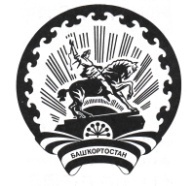 Республика БашкортостанАдминистрация сельского поселения Максим – Горьковский сельсовет муниципального района Белебеевский район 452014, с. ЦУП им. М.Горького, ул. Садовая, д. 3Тел. 2-07-40, факс: 2-08-98КАРАРПОСТАНОВЛЕНИЕ13 апреля 2020 й.                             № 2713 апреля 2020г.